МКДОУ д/с№4 «Светлячок» Чистоозерного района Новосибирской областиСЦЕНАРИЙспортивного праздника«Осенний день здоровья»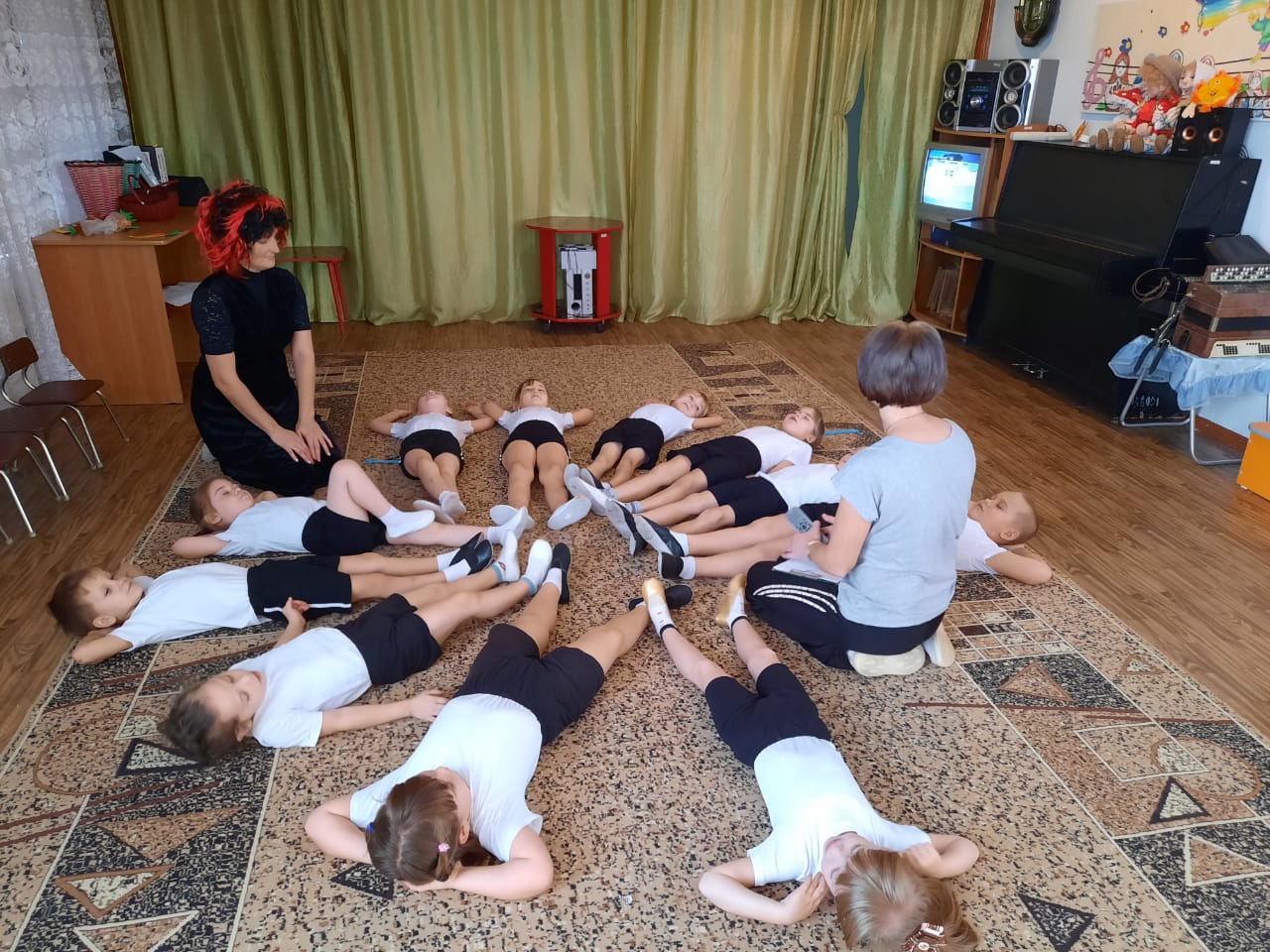                                                                      Подготовила и провела: Красюк Т.М. инструктор по физ-ре2020г.Цель:- повысить у детей интерес к физической культуре и здоровому образу жизниЗадачи:- активизировать двигательную активность детей, развивать быстроту, ловкость, координацию движений, ориентировку в пространстве;- воспитывать любовь к спорту, физической культуре;- развивать выдержку и внимание в играх и эстафетах;- создавать радостное эмоциональное настроение.Оборудование: Муз.центр, мячи маленькие и средние, кегли, обручи, скакалки, флажки, муляжи овощей и фруктов, две корзины, ленты, ориентиры, муляжи грибов.Ход праздника:Дети выходят под марш и строятся в спортивном зале.Инструктор:Здравствуйте, дети! Сегодня мы отмечаем праздник «День здоровья». Быть здоровым – это значит, никогда ничем не болеть. Даже очень хорошее здоровье нужно поддерживать, а не очень хорошее можно и нужно улучшать. Надо стараться не болеть, когда ты маленький. Человек может прожить сто лет и даже больше, если будет заниматься спортом. Если будешь делать добрые дела, то и душа твоя будет здорова. Надо закаляться, делать зарядку, чтобы всю жизнь до старости не болеть. А кто из вас, ребята, знает, что закалке помогает, и полезно нам всегда?!Ответы детей.Инструктор: Да, правильно, молодцы! Солнце, воздух и вода – наши лучшие друзья!Кто с зарядкой дружит смело,Кто с утра прогонит лень,Будет смелым и умелым,И веселым целый день!У нас все по распорядку!Ну-ка, стройся на зарядку!Дети выполняют под музыку ритмическую гимнастику.Под тревожную музыку появляется ПростудаПростуда: Ой, я так спешила, бежала.А на зарядку опоздала.Инструктор: Ребятки, вы знаете, кто к нам пришёл?Дети: Нет.Простуда: Как не знаете?Я противная простудаИ пришла я к вам оттуда.(показывает на окно, начинает громко чихать и кашлять)Простуда: Всех я кашлем заражу,Всех я чихом награжу.Инструктор: А мы с ребятами не боимся тебя, вредная простуда.Будем мы всегда здоровы!Закаляться мы готовыИ зарядку выполнять,Бегать, прыгать и скакать.Простуда: Как подую я на вас,Как закашляю сейчас,Всех болезнью заражуИ микробами награжу.Инструктор: Ничего, Простуда, у тебя не получится. Видишь, наши детки каждый день занимаются физкультурой. Ребята, а что вы еще делаете, чтобы быть здоровыми?Ответы детей.Простуда: Неужели у меня не получиться никого заразить?Инструктор: Не получится. Ребята давайте докажем простуде, что мы знаем, как быть здоровыми и что мы не хотим болеть.Простуда: Ну что же я проверю ваши знания, а кто ничего не знает того я кашлем награжу (кашляет и чихает).Инструктор: Ребята, давайте сейчас покажем и расскажем Простуде, что мы знаем о здоровье! И докажете Простуде что вы не хотите болеть, и будете здоровы!Вас прошу я дать ответ:Это правда или нет?Чтоб с микробами не знаться,Надо, дети, закаляться?Никогда чтоб не хворать,Надо целый день проспать?Если хочешь сильным быть,Со спортом надобно дружить?Хочешь самым крепким стать?Сосульки начинай лизать!Ешь побольше витаминов –Будешь сильным и красивым?Простуда: Ну, подумаешь, это все легко отгадать, а вот мои загадки отгадаете?1. Я увидел свой портрет.Отошел – портрета нет.И сияет, и блестит,Никому оно не льстит, -А любому правду скажет-Все как есть ему, покажет. (Зеркало)2. Вот такой забавный случай!Поселилась в ванной – туча.Дождик льется с потолкаМне на спину и бока.До чего ж приятно это!Дождик теплый, подогретый.На полу не видно луж.Все ребята любят … (Душ)3. Ускользает, как живое,Но не выпущу его я.Белой пеной пенится,Руки мыть не ленится! (Мыло)4. Хожу, брожу не по лесам,А по усам, по волосам,И зубы у меня длинней,Чем у волков и мышей. (Расческа)Вижу, что знаете вы все загадки, но у меня есть еще более сложные задания, с которыми вы никогда не справитесь.Мы физически активны,С ним мы станем быстры, сильны.Закаляет нам натуру,Укрепит мускулатуру.Не нужны конфеты, торт,Нужен нам один лишь… (спорт)Инструктор: Вот видишь, Простуда, наши дети справились!А еще, ребята,Спешу вам сообщить,Сегодня в путешествиеХочу вас пригласить!За морями, за лесами,Есть огромная странаСтраной «Здоровей-кой» зовется она.(обращаясь к детям). Хотите побывать в этой стране?Дети:Да!Инструктор: А ты, Простуда, хочешь с нами?Простуда: Конечно, хочу!!Инструктор:Но до этой страны нужно еще добраться.В путь дорогу собираемсяЗа здоровьем отправляемся.(дети строятся в шеренгу)Впереди препятствий многоБудет трудная дорога!Чтоб ее преодолетьНам придется попотеть.(перестроение в колонну по одному)Корригирующие виды ходьбы:Идем как маленькие гномики, (ходьба на полусогнутых ногах, руки на коленях)А теперь, идем как великаны, (ходьба на носочках, руки наверх)Впереди большие камни, (ходьба, высоко поднимая ноги)Осторожно, впереди – болото, прыгаем с кочки на кочку, (прыжки вправо и влево с передвижением вперед)Впереди река, поплыли, (ходьба широким шагом попеременными круговыми движениями руками)Дальше, едем на лошадях. (прямой галоп, руки вместе, вытянуты вперед)Пересаживаемся на машину, включаем первую скорость, (медленный бег)Включаем вторую скорость, (бег с ускорением)Переключаем снова на первую скорость, (медленный бег)Осталось совсем немного, шагом марш! (ходьба в колонне по одному)Теперь пересаживаемся на веселый поезд (под музыку все поезда обходят площадку)Ведущий:Ура! Мы добрались до страны «Здоровей – ка»Первая станция «Будь внимателен»Если правило верное и вы с ним согласны, вы будете хлопать, если правило неверное, сразу топайте.- Садиться за стол с немытыми руками.- Есть быстро, торопливо.- Обязательно есть овощи и фрукты.- После еды полоскать рот.- За столом болтать, махать руками.- Тщательно пережевывать пищу.- Кушать только сладости.- Перед едой надо всегда мыть руки с мылом.- Надо есть продукты, которые полезны для здоровья.- Пищу нужно глотать не жуя.- Когда кушаешь, надо обсыпать себя крошками.- Надо всегда облизывать тарелки после еды.Следующая станция «Здоровья»Для того, чтобы не заболеть, для профилактики простуды давайте сделаем вместе волшебный оздоравливающий массаж.- Чтобы горло не болело,Мы его погладим смело,- Чтоб не кашлять, не чихатьБудем носик растирать,- Лобик тоже мы потремЛадошку ставим козырьком.- Вилку пальчиками сделай,Ушко ты погладь умело.Знаем, знаем, да, да, да!Нам простуда не страшна!Следующая станция «Витаминная»Простуда: А вы знаете, какие продукты нужно кушать больше, чтобы быть здоровыми? Ответы детей Ой, какие молодцы, а вот я не люблю полезные продукты - овощи и фрукты. Я все перепутала, перемешалаПомогите мне разобраться…. Давайте разделимся на 2 команды и разложим по корзинам фрукты и овощи отдельно друг от друга.П/и «Кто быстрее наполнит корзинку»Следующая станция «Спортивная»Инструктор: 1. Эстафета Метание мяча в корзину.     2.  Эстафета «Перенеси арбузы»Для этой эстафеты нужно шесть мячей (по три для каждой команды). Перед каждым участником ставится задача: донести три «арбуза» до поворотной стойки и вернуться назад.Эстафета «Посади морковку» - в импровизированную грядку нужно каждому участнику по очереди посадить в лунку морковь, выигрывает команда посадившая морковь быстрее.«Собери грибы» - на полу рассыпаны грибы, выиграет команда, собравшая больше всех грибов.Следующая станция «Игровая»Давайте поиграем в игру «Да, нет»Каша вкусная едаЭто нам полезно? (да)Лук зеленый иногдаНам полезен, дети? (да)В луже грязная водаНам полезна иногда? (нет)Щи – отличная едаЭто нам полезно? (да)Мухоморный суп всегда –Это нам полезно? (нет)Фрукты просто красота!Это нам полезно? (да)Грязных ягод иногдаСъесть полезно, дети? (нет)Овощей растет гряда.Овощи полезны? (да)Сок, компотик иногдаНам полезны, дети? (да)Съесть большой мешок конфетЭто вредно дети? (да)Лишь полезная едаНа столе у нас всегда!Инструктор:Вот и закончилось наше веселое путешествие. Вам понравилось?Ну, а я желаю вам быть всегда послушными, здоровыми на радость вашим папам и мамам. Будьте здоровы! Я приглашаю вас на чаепитие!